MATERIALES QUE  SE  ENCUENTRAN EN ESTE CDSe halla en cada carpeta material gráficos o escrito Alguna de ellas tiene subcarpetas primeras y segundasy en cada una hay archivos en Word                                    - - - - - - - - - - - - - - - - - - - - - - - - - - - - -  CARPETA 01           CRITERIOS Y SUGERENCIAS                ANTE EL FUTURO                    Texto de reflexión en word:         con 3 partes A. Criterios del cambio                                B.  Consecuencias para educar                               C.  Documento o texto de apoyo   Archivo con punto: Power point  y gráficos 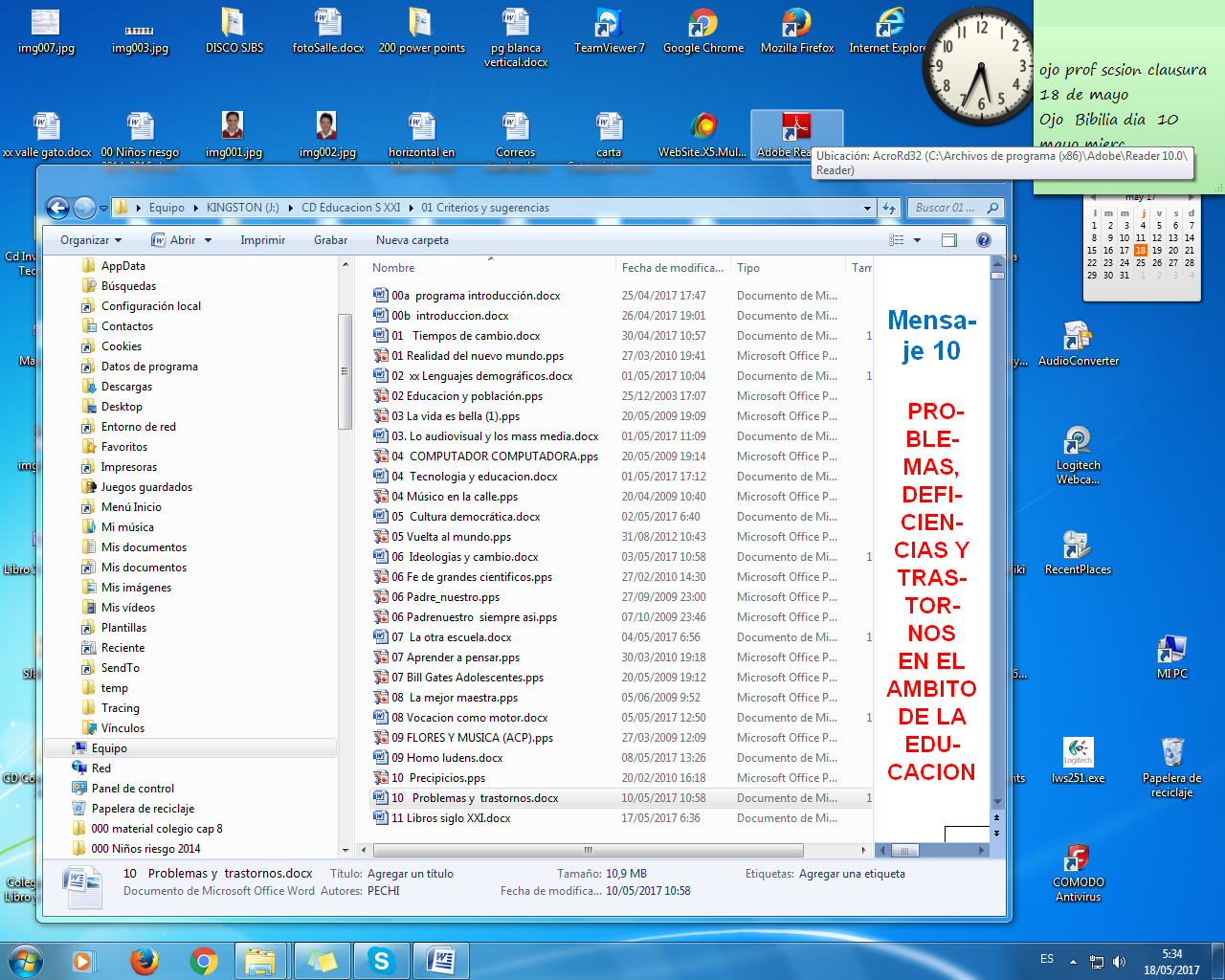 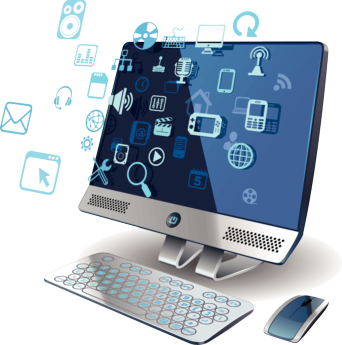 CARPETA 02   CAMPOS Y AMBITOS DE TECNOLOGIA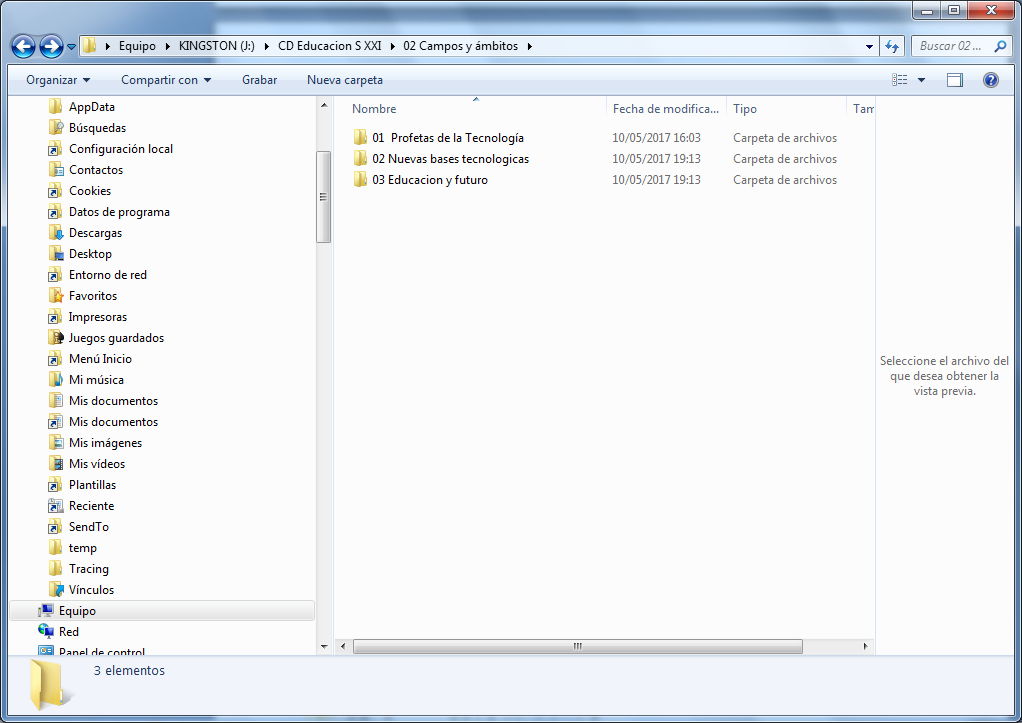        La subcarpeta 01 Profetas contiene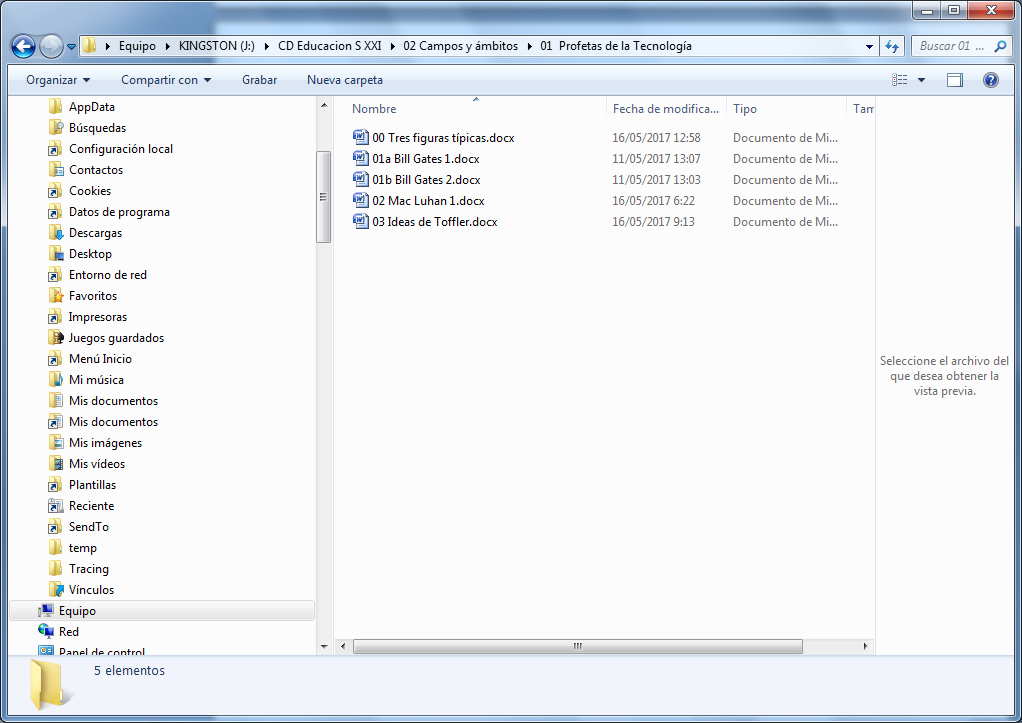    La 02 Nuevas tecnologías contiene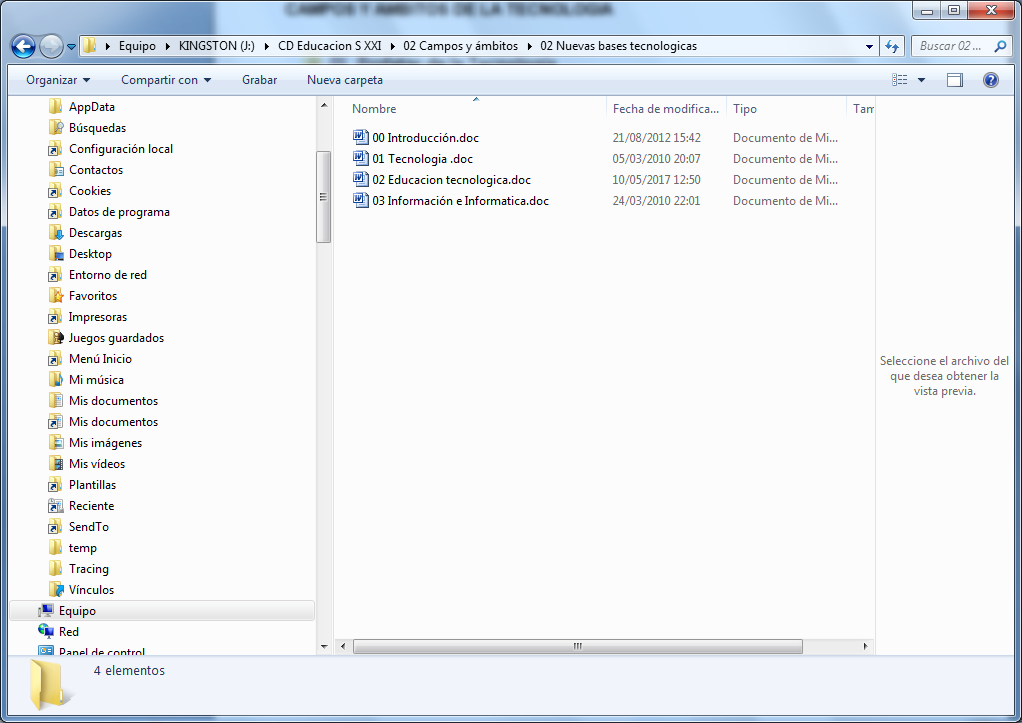 La 03  Educación y futuro contiene 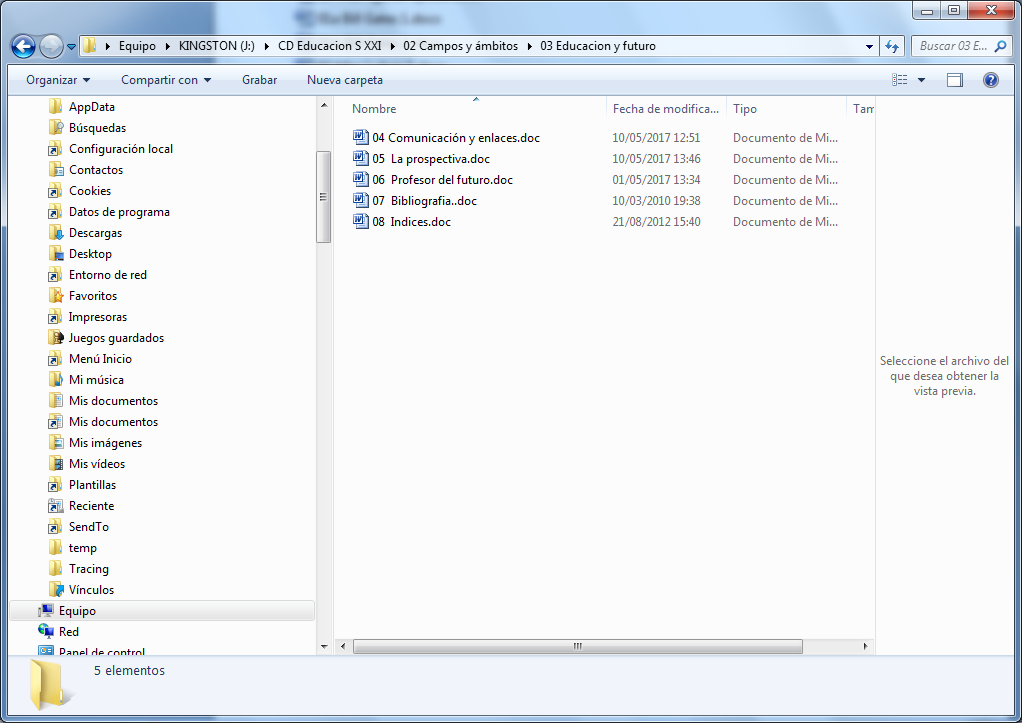 CARPETA 03 EJERCICIO DE APOYO  PARA     RELEXION Y COMPLEMENTOS   Siete unidades         Estas Unidades contienen Unidad 1  Ambientación y ejercicios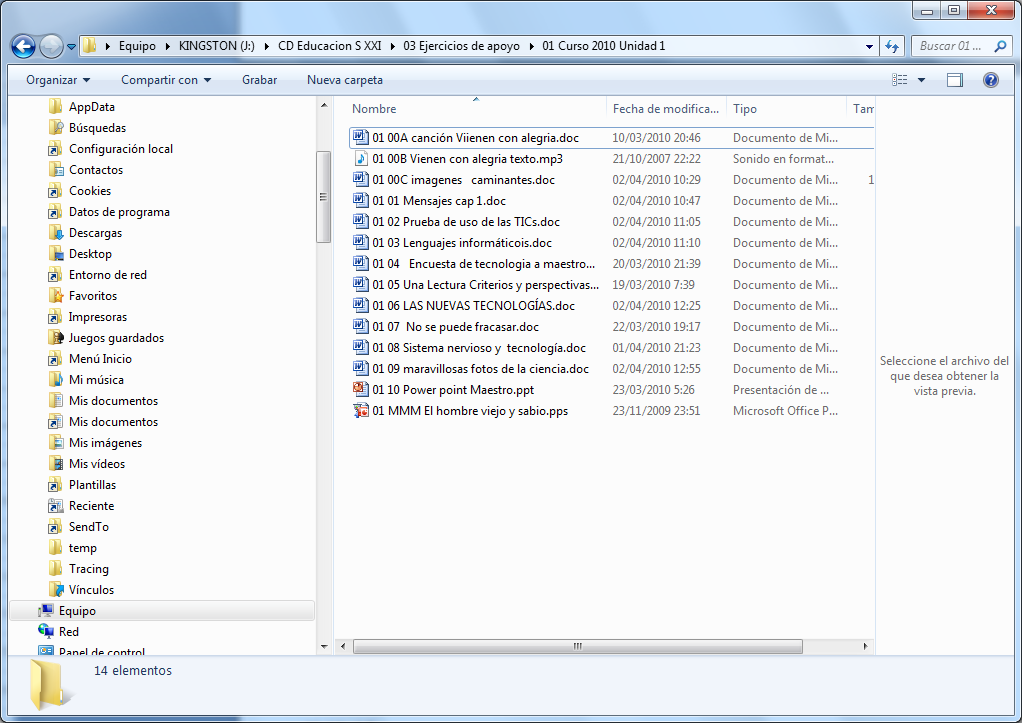 Unidad 2 Standard informático de base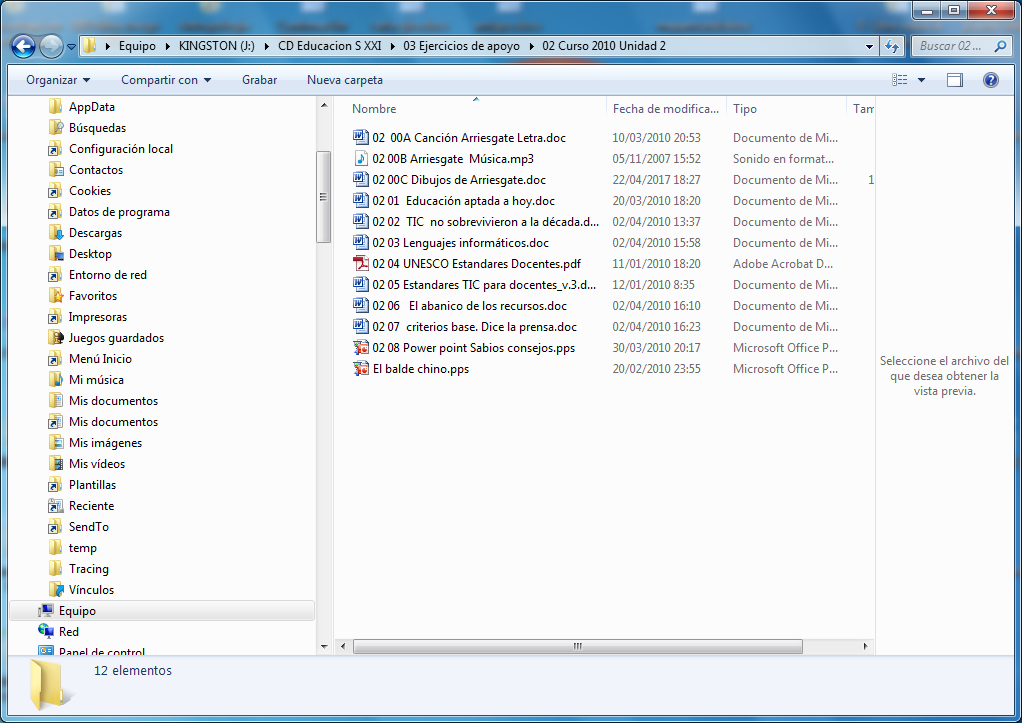 Unidad 3 Aulas inteligentes          y  acción educadora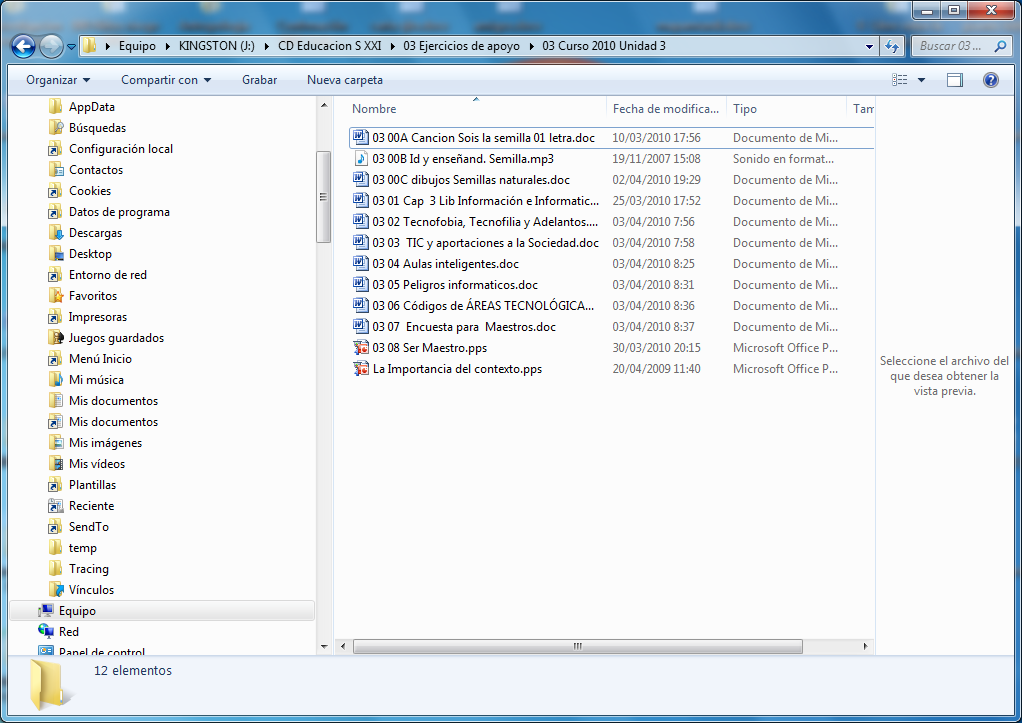 Unidad 4 Tecnología y valores      en la nueva educación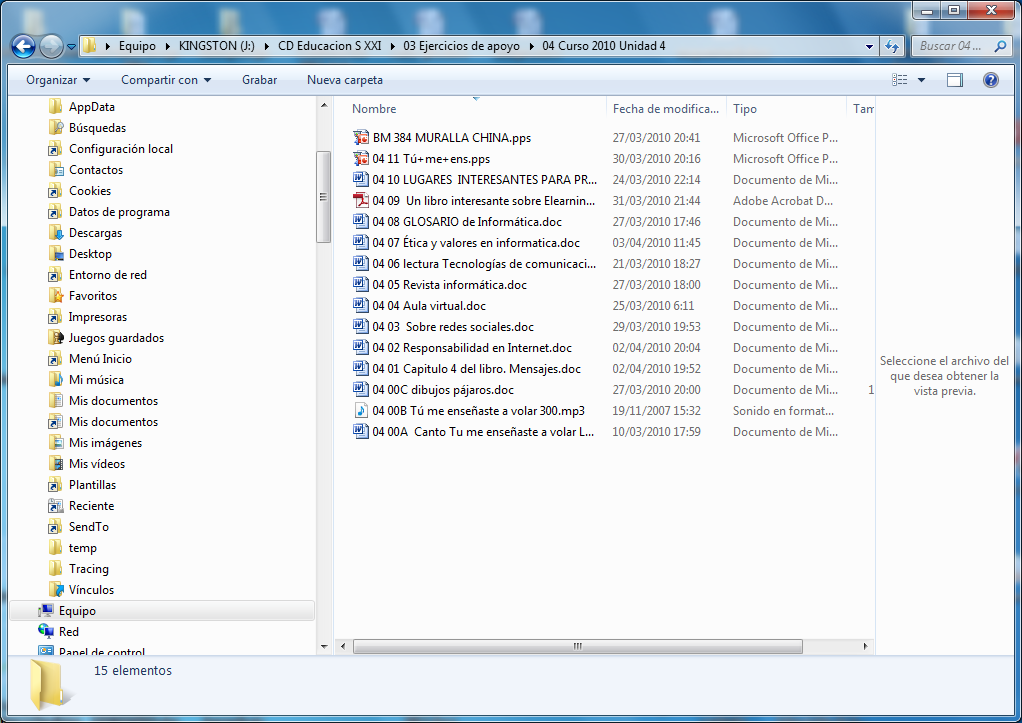 Unidad 5 Tecnología         y acción colaborativa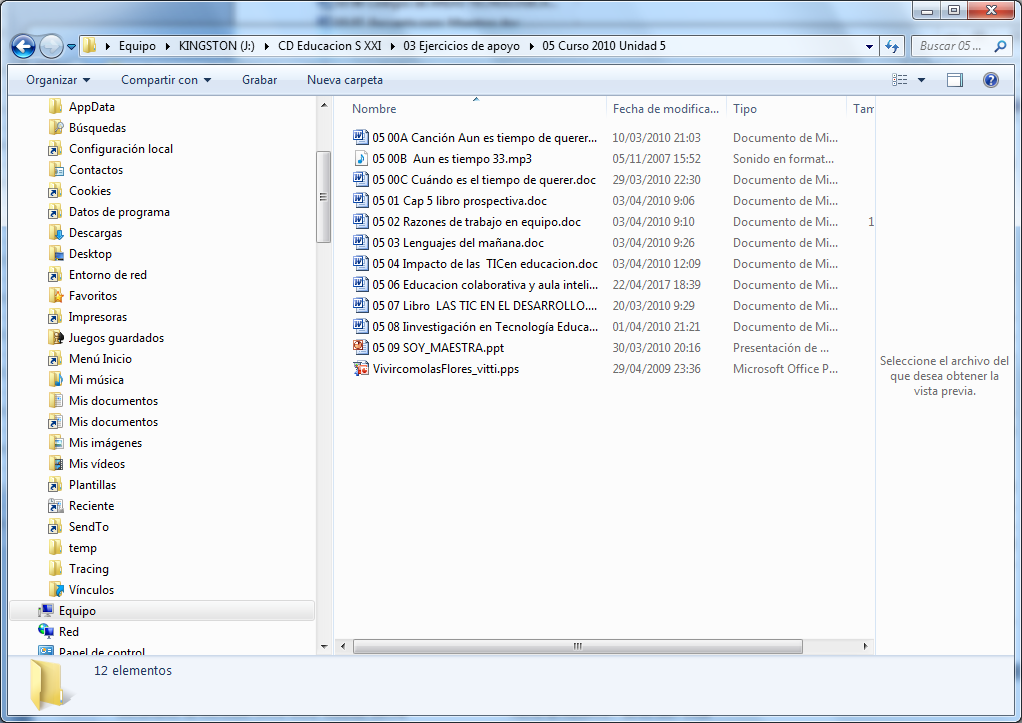 Unidad 6 Educar para el mañana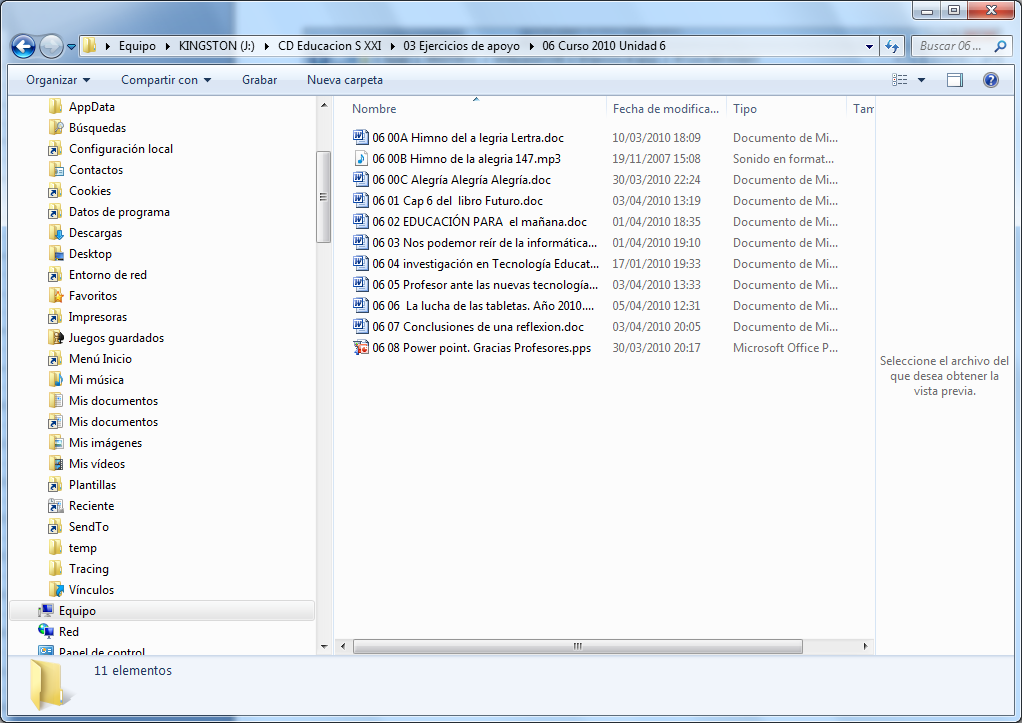    Unidad 7 Suplemento de          power points educativos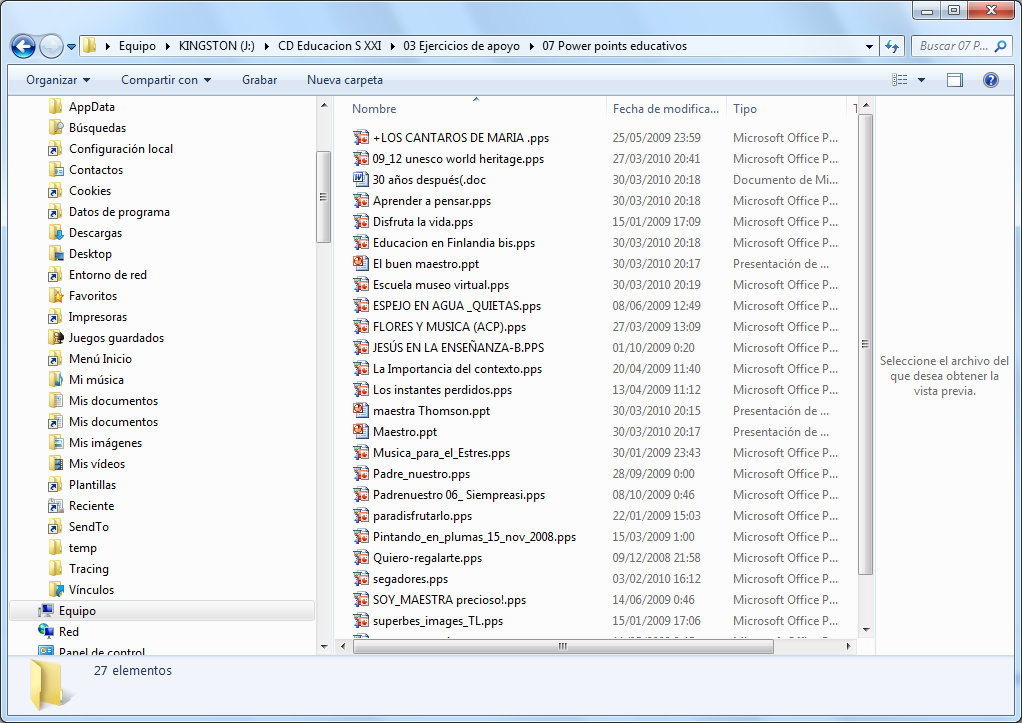 Carpeta 04  Escuela y apoyos de Padres     01  Escuela de Padres Diez campos               y 10 archivos cada una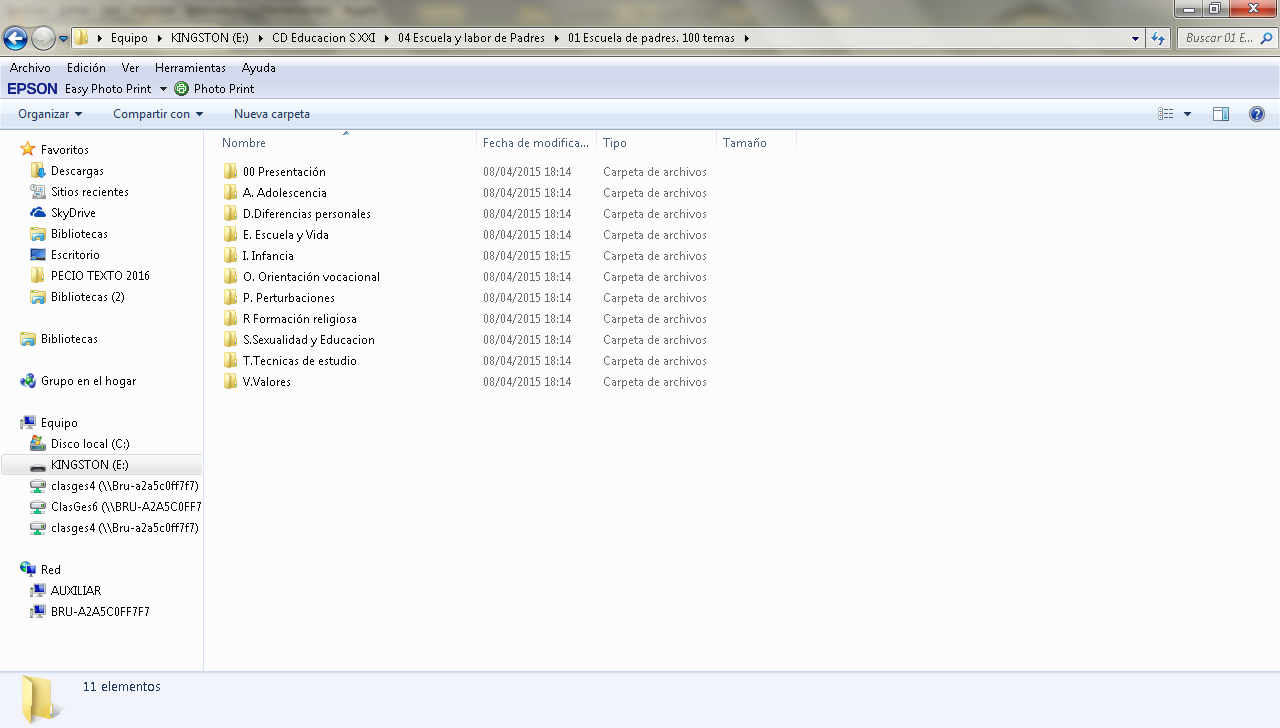 02  Atención a niños especiales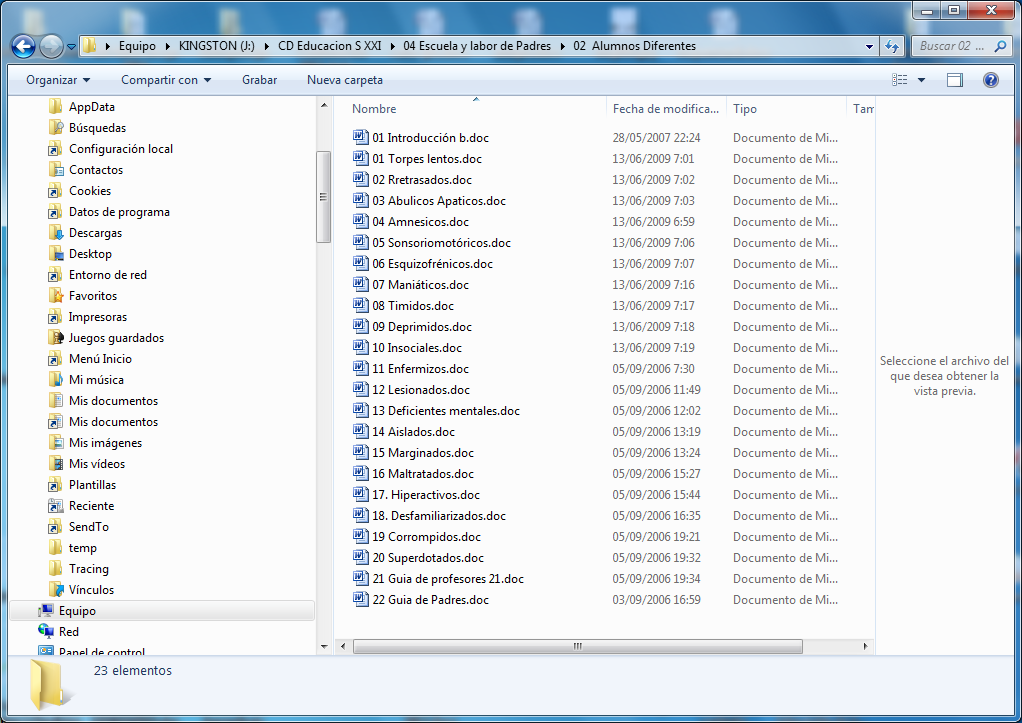    Ver índices desarrollados de estas       4 carpetas y subcarpetas en           hojas guías adjuntas03 Aporte  al ESTUDIO DE LOS HIJOS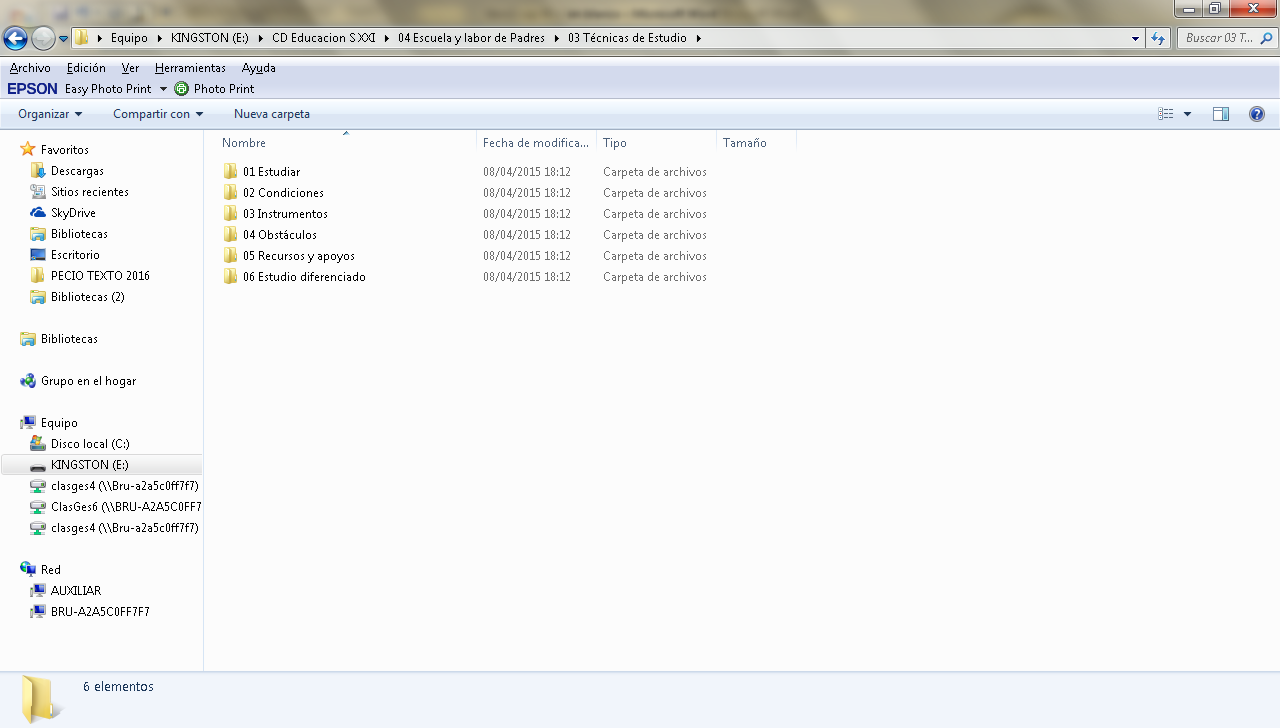     04 La adolescencias        Aspectos adolescentes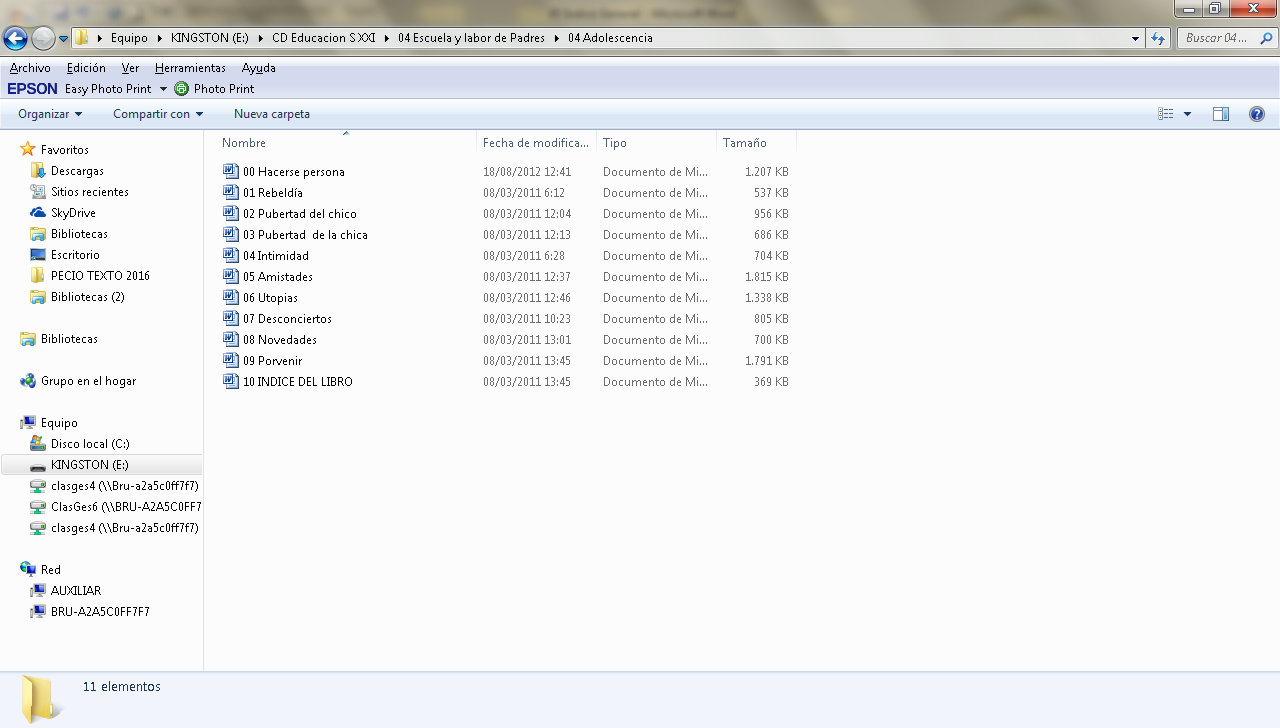 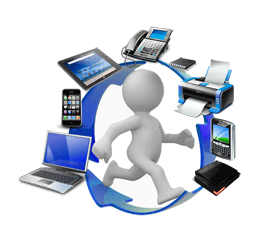 